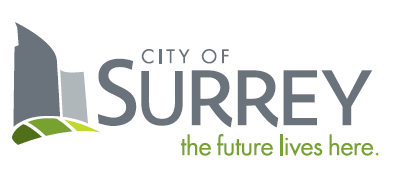 SCHEDULE B - QUOTATIONRFQ Title:  Supply and Delivery of TreesRFQ No.:  1220-040-2023-045CONTRACTORLegal Name: 		_____________________________________________________Contact Person and Title:		Business Address:		Business Telephone:		Business Fax:		Business E-Mail Address:		TO:CITY OF SURREYCity Representative:	Sunny Kaila, Manager, Procurement ServicesEmail:			purchasing@surrey.ca1.		If this offer is accepted by the City, such offer and acceptance will create a contract as described in:		(a)	the RFQ;		(b)	the specifications of Goods set out above and in Schedule A;		(c)	the General Terms and Conditions; and		(d)	this Quotation; and		(e)	other terms, if any, that are agreed to by the parties in writing.2.		Capitalized terms used and not defined in this Quotation will have the meanings given to them in the RFQ.  Except as specifically modified by this Quotation, all terms, conditions, representations, warranties and covenants as set out in the RFQ will remain in full force and effect.3.	I/We have reviewed the RFQ Attachment 1 – Quotation Agreement - Goods.  If requested by the City, I/we would be prepared to enter into that Agreement, amended by the following departures (list, if any):Section			Requested Departure(s) / Alternative(s)	Please State Reason For Departure(s):Changes and Additions to Specifications:4.	In addition to the warranties provided in Attachment 1 – Quotation Agreement - Goods, this Quotation includes the following warranties:5.	I/We have reviewed the RFQ Attachment 1 – Quotation Agreement - Goods, Schedule A – Specifications of Goods.  If requested by the City, I/we would be prepared to meet those requirements, amended by the following departures (list, if any):Section			Requested Departure(s) / Alternative(s) / Additions	Please State Reason For Departure(s):Fees and Payments6.	The Contractor offers to supply to the City of Surrey the Goods for the prices plus applicable taxes as follows:Refer to Schedule B-1 – Schedule of Quantities and Prices. 	PRICES WILL REMAIN FIRM FOR A PERIOD OF 12 MONTHS.7.	I/We the undersigned duly authorized representatives of the Contractor, having received and carefully reviewed the RFQ including without limitation the draft Agreement submit this Quotation in response to the RFQ.This Quotation is offered by the Contractor this _______ day of _______________, 202_.CONTRACTORI/We have the authority to bind the Contractor.___________________________________(Full Legal Name of Contractor)___________________________________(Signature of Authorized Signatory)___________________________________(Print Name and Position of Authorized Signatory)SCHEDULE B-1 - SCHEDULE OF QUANTITIES AND PRICESPRICES FOR TREESF.O.B. destination, freight prepaid.  Applicable taxes is extra.All freight costs and off-loading at destination is to be included in the Quotation.TABLE 1 – STREET TREES 2023Deliver to Modern Grounds Maintenance Ltd., 9702 – 216th Street, Langley, BC V1M 3J2.Estimated delivery:  December 1, 2023TABLE 2 – PARK TREES 2023Deliver to Lee’s Trees, 6439 – 216th Street, Langley, BC.  Estimated delivery:  December 1, 2023TABLE 3 – DECIDUOUS TREES 2023Deliver to the City of Surrey Operations located at 6651 148 St. Estimated delivery:  September 15, 2023The City reserves the right to add or delete the anticipated quantities stated above or to order other trees not stated from any other Contractor for the purposes that are in the best interest of and provide the best value for the City.PAYMENT TERMS:A cash discount of ____% will be allowed if invoices are paid within ____ days, or the ____ day of the month following, or net 30 days, on a best effort basis.LOCATION FOR VIEWING:Indicate where stock is currently available for viewing for all trees quoted:____________________________________________________________________________________________________________________________________________________________________________________________________________________________________________________________________________________________________TABLE 1 - Street Trees 2023TABLE 1 - Street Trees 2023TABLE 1 - Street Trees 2023TABLE 1 - Street Trees 2023TABLE 1 - Street Trees 2023TABLE 1 - Street Trees 2023COST PER TREE ($)COST PER TREE ($)COST PER TREE ($)CODETREE TYPEANTICIPATED QUNATITYTree SizeTree SizeTree SizeCODETREE TYPEANTICIPATED QUNATITY5cm caliper6cm caliper2m caliper
Evergreen ST1Acer griseum20 $  $  $ ST2Acer platanoides Deborah10 $  $  $ ST3Acer platanoides Fairview20 $  $  $ ST4Acer platanoides Royal Red10 $  $  $ ST5Acer x freemanii Autumn Blaze10 $  $  $ ST6Acer truncatum Pacific Sunset20 $  $  $ ST7Acer truncatum Norwegian Sunset20 $  $  $ ST8Aesculus x carnea Fort McNair60 $  $  $ ST9Aesculus hippocasanum Baumannii50 $  $  $ ST10Carpinus betulus Emerald Avenue 30 $  $  $ ST11Cercidiphyllum japonicum40 $  $  $ ST12Cercis canadensis Forest Pansy10 $  $  $ ST13Cercis canadensis15 $  $  $ ST14Cladastis kentukea 80 $  $  $ ST15Cornus kousa x nuttallii Starlight40 $  $  $ ST16Cornus kousa Satomi10 $  $  $ ST17Cornus rutgan Stellars Pink30 $  $  $ ST18Cornus kousa Venus10 $  $  $ ST19Crataegus x lavallei30 $  $  $ ST20Crataegus laevigata Crimson Cloud30 $  $  $ ST21Eucommia ulmoides30 $  $  $ ST22Fagus sylvatica30 $  $  $ ST23Fagus grandiflora30 $  $  $ ST24Fagus sylvatica Dawyck Purple40 $  $  $ ST25Fagus sylvatica Dawyck Gold40 $  $  $ ST26Fraxinus americana Autumn Applause20 $  $  $ ST27Fraxinus americana Autumn Purple20 $  $  $ ST28Fraxinus pennsylvanica Patmore20 $  $  $ ST29Fraxinus pennsylvanica Cimmaron20 $  $  $ ST30Fraxinus pennsylvanica Prairie Spire20 $  $  $ ST31Fraxinus ornus Airy Peters20 $  $  $ ST32Ginko biloba Princeton Sentry20 $  $  $ ST33Gleditsia tricanthos Halka50 $  $  $ ST34Gymnocladus dioicus Espresso70 $  $  $ ST35Koelreuteria piniculata Summerburst40 $  $  $ ST36Magnolia kobus10 $  $  $ ST37Magnolia galaxy10 $  $  $ ST38Maackia amurensis 20 $  $  $ ST39Nyssa sylvatica Red Rage 60 $  $  $ ST40Nyssa sylvatica Afterburner60 $  $  $ ST41Nyssa sylvatica Wild Fire60 $  $  $ ST42Nyssa sylvatica Gum Drop60 $  $  $ ST43Parroitia persica Ingus Ruby Vase50 $  $  $ ST44Parrotia persica Vanessa50 $  $  $ ST45Quercus alba x rubur Streetspire30 $  $  $ ST46Quercus coccinia10 $  $  $ ST47Quercus macrocarpa Urban Pinnacle40 $  $  $ ST48Quercus bicolor20 $  $  $ ST49Quercus phellos40 $  $  $ ST50Quercus acutissima40 $  $  $ ST51Stryax japonicus Snowcone10 $  $  $ ST52Ulmas davidiana Discovery60 $  $  $ TABLE 2 - Park Trees 2023TABLE 2 - Park Trees 2023TABLE 2 - Park Trees 2023TABLE 2 - Park Trees 2023TABLE 2 - Park Trees 2023TABLE 2 - Park Trees 2023COST PER TREE ($)COST PER TREE ($)COST PER TREE ($)CODETREE TYPEANTICIPATED QUANTITYTree SizeTree SizeTree SizeCODETREE TYPEANTICIPATED QUANTITY5cm caliper6cm caliper2m
Evergreen NP1Aesculus x Carnea Fort McNair36 $  $  $ NP2Betula nigra Dura Heat 19 $  $  $ NP3Cercidiphylum japonicum1 $  $  $ NP4Crataegus x lavallei3 $  $  $ NP5Cladrastis 'Kentukea'22 $  $  $ NP6Cornus kousa x nuttallii 'Starlight'19 $  $  $ NP7Fagus Sylvatica 'Dawych Gold'34 $  $  $ NP8Fagus Sylvatica 'Dawych Puple'11 $  $  $ NP9Fagus grandiflora10 $  $  $ NP10Gymnocladus Dioicus 'Espresso'11 $  $  $ NP11Gleditsia Triacanthos 'Halka'19 $  $  $ NP12Juglins rigia 'Carpathian'6 $  $  $ NP13Koelreuteria piniculata 'Summerburst'12 $  $  $ NP14Nyssa Sylvatica 'Red Rage'14 $  $  $ NP15Nyssa Sylvatica 'Wildfire'6 $  $  $ NP16Nyssa Sylvatica 'Fire starter'22 $  $  $ NP17Populus tremula 'Erecta'3 $  $  $ NP18Pinus Nigra 'Select Green' (2 Metre)3 $  $  $ NP19Pinus Flexilis 'Vanderwolfs Pyramid' (2m)4 $  $  $ NP20Quercus macrocarpa 'Urban Pinnacle'13 $  $  $ NP21Qurecus Phellos13 $  $  $ NP22Taxodium Distichum 'Shawnee Brave'12 $  $  $ NP23Ulmas Davidiana 'Discovery'9 $  $  $ TABLE 3 - Deciduous Tree 2023TABLE 3 - Deciduous Tree 2023TABLE 3 - Deciduous Tree 2023TABLE 3 - Deciduous Tree 2023CODETREE TYPEANTICIPATED QTYCOST PER TREE $CODETREE TYPEANTICIPATED QTYTREE SIZE
5 GALTS1Acer griseum100 $ TS2Acer palmatum Emperor50 $ TS3Cornus florida Red Pygmy75 $ TS4Cornus florida Rubra50 $ TS5Cornus Stellar Pink50 $ TS6Cornus kousa Satomi100 $ TS7Cornus Starlight50 $ TS8Cornus Venus50 $ TS9Ginko biloba Mariken50 $ TS10Magnolia Blushing Belle50 $ TS11Magnolia Daybreak75 $ TS12Magnolia kobus100 $ TS13Magnolia Sunsprite50 $ TS14Magnolia Helen25 $ TS15Parrotia Persian Spire50 $ TS16Parrotia persica Red October 25 $ TS17Stewartia pseudocamellia50 $ 